ПРОЕКТНАЯ ДЕКЛАРАЦИЯ( с изменениями)Группа трёхэтажных многоквартирных жилых домов по адресу: Иркутская область, г. Усолье-Сибирское, ул. Шевченко, 13 «Б»Усолье-Сибирское							«14» мая 2014 года1. Информация о застройщикеНаименование застройщикаОбщество с ограниченной ответственностью «ГрандСтройСервис».Место нахождения застройщикаЮридический и почтовый адрес: 665458, РФ,Иркутская область, г.Усолье-Сибирское ул.Стопани,49Режим работы застройщикаС понедельника до пятницы (с 9-00 до 19-00), в субботу с 11-00 до 16-00, воскресенье – выходной.Государственная регистрация застройщика    ООО « ГрандСтройСервис»  основной государственный регистрационный номер (ОГРН) 1113851003606, ИНН 3851004752,КПП 385101001.Учредители (участники) застройщика участник  – ООО « Гранд Строй Сервис» ( 50 %)участник  – Черных Эдуард Геннадьевич  ( 50 %)Вид лицензируемой деятельности застройщика, номер лицензии, срок её действия, орган, выдавший лицензию.СРО 0068.01-2014-3851004328-С-328  выдана НП « СРО  «Объединение организаций строительного комплекса» РФ .Москва Малый  Знаменский пер.д7/10 от 10.02.2014 г.2. Информация о проекте строительстваГруппа трёхэтажных многоквартирных жилых домов по адресу: Иркутская область, г. Усолье-Сибирское, ул. Шевченко, 13«Б» (далее именуется - «Объект»)Цель проекта строительстваСтроительство Объекта за счет собственных и привлеченных средств с целью извлечения прибыли.Этапы реализации проекта строительства – проектирование Объекта;– строительство Объекта.Сроки реализации проекта строительства Результаты проведения государственной экспертизы проектной документацииНе выполняется. Разрешение на строительство: № RU 38308000-65,  от 19.08.2013 выдано Администрацией г.Усолье-Сибирское , № RU 38308000-36,  от 11.04.2014 выдано Администрацией г.Усолье-Сибирское № RU 38308000-37,  от 11.04.2014 выдано Администрацией г.Усолье-Сибирское .Границы и площадь земельного участка, предусмотренного проектной документацией.Земельный участок площадью 3471,7 квадратных метра, кадастровый номер 38:31:000021:178,38:31:000021:310 (копия кадастрового плана прилагается), расположен по адресу: Иркутская область, г.Усолье – Сибирское, ул.Шевченко, 13 «Б»  (далее – «Участок»).Права застройщика на земельный участокУчасток находится в аренде на основании договора аренды земельного участка от 04.10.2012 г. №№ 229-12,230-12 и Постановление АМО г.Усолье-Сибирского от 03.04.2013 г.№ 656 «Об изменении разрешённого использования земельных участков», регистрация УФССР,кадастра и картаграфии по Иркутской области № 38-38-12/033/2012-964.Элементы благоустройстваПредусмотрено комплексное благоустройство:- устройство автомобильных проездов;- устройство пешеходных путей – мощение из бетонной брусчатки и песчано-гравийное покрытие;- устройство и оборудование малыми архитектурными формами площадок для игр детей, для отдыха взрослого населения;- освещение территории;- посадка новых зеленых насаждений, устройство газонов.Площадь асфальтобетонного покрытия – 2798,2 кв.м.Площадь озеленения – 1383,7 кв.м., в том числе в границах отвода 1050,7 кв.м.Площадь тротуаров – 1021,0 кв.м.Местоположение Объекта и его описание в соответствии с проектной документацией, на основании которой выдается разрешение на строительство.Объект расположен по адресу: Иркутская область, г. Усолье-Сибирское, ул. Шевченко, 13«Б».Площадь застройки объекта – 1259,72 кв.м.Объект представляет собой трехэтажный многоквартирный дом с техническим подпольем.Конструктивная схема здания – рамный железобетонный каркас.Перекрытия – сборные железобетонные круглопустотные плиты, монолитные железобетонные участки.Наружные стены - газобетонные блоки.Межквартирные перегородки - газобетонные блоки.Внутриквартирные перегородки – кирпичные, гипсокартонные по технологии Кнауф.Фундаменты - монолитная железобетонная плита.Количество в составе Объекта квартир, подлежащих передаче застройщиком заказчику строительства после получения разрешения на ввод в эксплуатацию и описание технических характеристик указанных самостоятельных частей в соответствии с проектной документацией в многоквартирых домахСостав общего имущества Объекта, которое будет находиться в собственности заказчика строительства после получения разрешения на ввод Объекта в эксплуатацию Помещения в Объекте, не являющиеся частями квартир и предназначенные для обслуживания, в том числе межквартирные лестничные площадки, лестницы, технический этаж, чердак, в которых имеются инженерные коммуникации,  а также крыша, ограждающие несущие и ненесущие конструкции Объекта, механическое, электрическое, санитарно-техническое и иное оборудование, находящееся в Объекте за пределами или внутри помещений и обслуживающее более одного помещения:Предполагаемый срок получения разрешения на ввод в эксплуатацию строящегося жилого домаоктябрь 2015 года.Перечень органов государственной власти, органов местного самоуправления и организаций, представители которых участвуют в приёмке ОбъектаГосударственные органы:- Служба государственного строительного надзора и экспертизы;- Управление государственной противопожарной службы МЧС;- Администрация города;Организации, осуществляющие основные строительно-монтажные и другие работы (подрядчики):- генеральный проектировщик ООО «ТПСК»- Управляющая компания  ;- ООО «АкваСервис»- ООО « ИркутскЭнергоСбыт»Возможные финансовые и прочие риски при осуществлении проекта строительства  Возможны риски, связанные с выполнением строительно-монтажных работ. Меры по страхованию рисков – договор страхования строительных рисков (профессиональной ответственности организаций, осуществляющих строительную деятельность) при проведении строительных и монтажных работ.Планируемая стоимость строительства (создания) Объекта: 98 353 740рублейСпособ обеспечения исполнения обязательств Застройщика  Обязательства по договорам участия в долевом строительстве обеспечиваются залогом в порядке, предусмотренном статьями 13-15 Федерального закона от 30.12.2004 г. № 214-ФЗ «Об участии в долевом строительстве многоквартирных домов и иных объектов недвижимости и о внесении изменений в некоторые законодательные акты Российской Федерации».Меры по добровольному страхованию застройщиком возможных рисковНе предусмотрены.Сведения об иных договорах и сделках, на основании которых привлекаются денежные средства для строительства объекта, за исключением привлечения денежных средств на основании договоров участия в долевом строительстве.Не заключались.Генеральный директор ООО «ГрандСтройСервис»	          Черных Э.Г              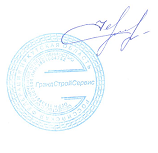 									м.п.НачалоОкончаниеАвгуст 2013Октябрь 2015Характеристики, площадь, функциональное назначение жилых помещенийОбщая площадь квартир – 4451,2 кв.м.Количество квартир – 70Общая площадь квартир – 4451,2 кв.м.Количество квартир – 70НаименованиеКоличествоПлощадьВодомерный узел352,17 кв.м.Тепловой узел3 66,16 кв.м.Электрощитовая312,02 кв.м.Лестницы6